Examen VMBO-GL versie rood2019gedurende 120 minutenonderdeel CNaam kandidaat 		Kandidaatnummer 	Bij dit onderdeel horen digitale bestanden.Dit onderdeel bestaat uit 8 opdrachten.Voor dit onderdeel zijn maximaal 49 punten te behalen.Voor elk opdrachtnummer staat hoeveel punten met een goede uitvoering behaald kunnen worden.GP-2000-r-19-1-C-oOverzicht examen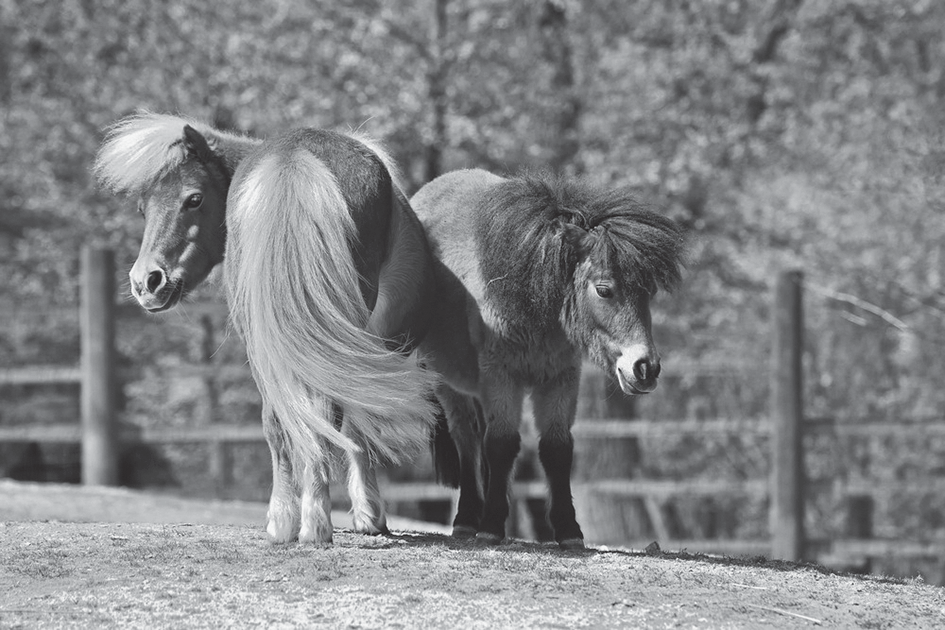 Het cspe bestaat uit drie onderdelen.In het overzicht staat hoeveel punten je per onderdeel kunt behalen en welke opdrachten je gaat uitvoeren in dit onderdeel.InleidingIn dit onderdeel werk je bij natuurspeeltuin De Klimgeit.Dit is een speeltuin waar kinderen natuurlijke materialen gebruiken om mee te spelen, zoals bomen, takken, zand en water.De Klimgeit heeft ook een kleine kinderboerderij met een dierenweide. De kinderboerderij heeft net twee volwassen shetlander merries aangeschaft die in de dierenweide staan.In dit onderdeel voer je verschillende opdrachten uit in de natuurspeeltuin.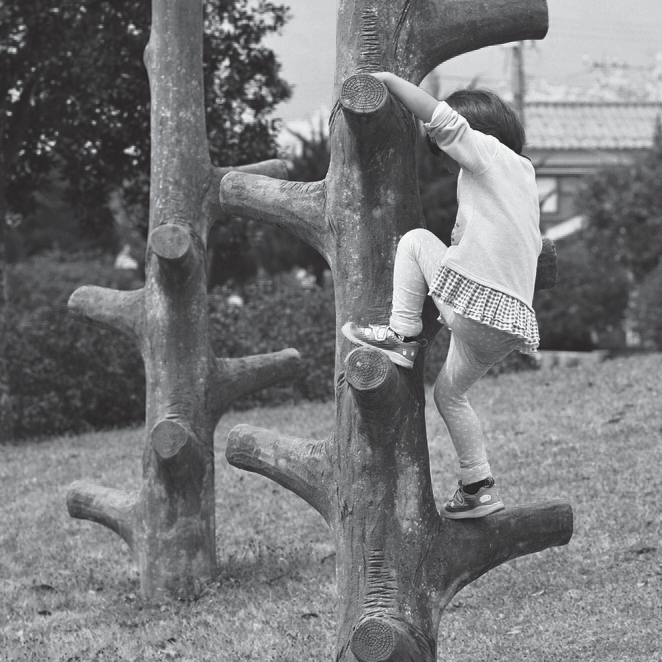 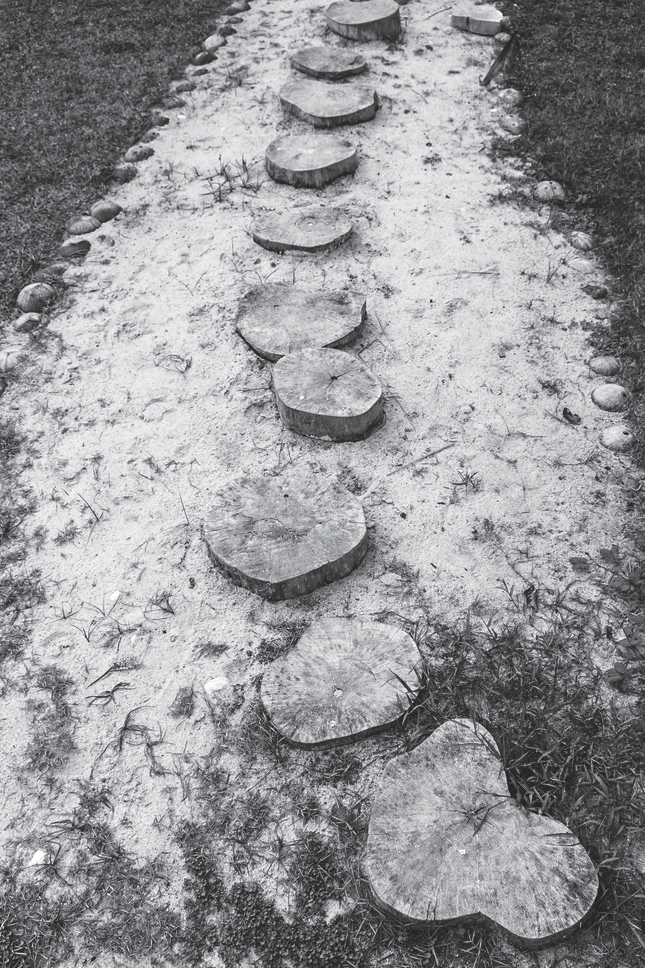 4p	1	Zoek uit wat de kosten van ruwvoer zijn voor twee pony’s voor één jaar.In de tabel staan drie verschillende soorten ruwvoer.Het ruwvoer moet meer dan 60% droge stof bevatten en zo weinig mogelijk eiwit.Welk ruwvoer kan de beheerder het best voeren aan de pony’s?..................................................................................................................Waarom is het belangrijk dat pony’s structuurrijk voer krijgen?....................................................................................................................................................................................................................................Shetlanders kunnen van het ruwvoer maar 2% van hun lichaamsgewicht aan droge stof (DS) opnemen. De twee shetlanders die de kinderboerderij heeft gekocht wegen gemiddeld 200 kg.Hoeveel kg DS aan ruwvoer kan één shetlander per dag opnemen?....................................................................................................................................................................................................................................Hoeveel energie (EWpa) krijgt één shetlander per dag met ruwvoer binnen?....................................................................................................................................................................................................................................In de tabel zie je de energie- en eiwitbehoefte voor onderhoud (EWpa en gVREp per dag) voor volwassen paarden en pony’s.Vergelijk de EWpa-opname aan ruwvoer per dag met de EWpa-behoefte per dag uit de tabel. Een shetlander is een koudbloedras.Moet er nog krachtvoer bijgevoerd worden?janeeLeg uit waarom wel of niet.....................................................................................................................................................................................................................................De shetlanders krijgen de hoeveelheid DS per dag gevoerd die jij hebt uitgerekend.Hoeveel gDS per kg bevat het door jou gekozen ruwvoer?..................................................................................................................Hoeveel kg van dit ruwvoer moet er dan dagelijks aan één pony gevoerd worden? Rond af op één decimaal.....................................................................................................................................................................................................................................In de tabel staan de prijzen voor verschillende ruwvoeders.Voor de berekening van de voerkosten voor de twee shetlanders mag je uitgaan van 10,0 kg ruwvoer per dag.Het ruwvoer wordt iedere vier weken besteld. Je mag maximaal 20 kg te veel bestellen. Je moet zo goedkoop mogelijk bestellen.Bereken welke verpakkingen je moet bestellen en wat de kosten per vier weken zijn.........................................................................................................................................................................................................................................................................................................................................................................................................................................................................3p	2	Bereken de kosten van de artsen en de hoefsmid voor twee pony’s voor één jaar.In de tabel zijn de kosten van de behandelingen en de frequentie per jaar gegeven.Bereken per behandeling wat de kosten zijn voor twee shetlanders. Bereken daarna de totale kosten. Schrijf de hele berekening op.................................................................................................................................................................................................................................................................................................................................................................................................................................................................................................................................................................................................................................................................................................................................................................................................................................................................................................................................................Je hebt nu alle kosten berekend die de beheerder je had gevraagd.3p	3	Maak een overzichtelijke begroting voor een jaar van alle verzorgingskosten voor het houden van twee pony’s.Vul de tabel helemaal in.Overzicht van de deskundige:Uit de enquête van de bezoekers kwam het volgende:2p	4	Welke diersoort kan de natuurspeeltuin het best nemen op basis van het overzicht van de deskundige en de enquête? Geef twee redenen voor jouw keuze.diersoort:    ...................................................................................................reden  1:   ....................................................................................................reden  2:   ....................................................................................................Enquête:Voldoet de diersoort van jouw keuze aan de voorwaarde dat minimaal 25% van de mensen achter de keuze moet staan? Leg je antwoord uit met een berekening.....................................................................................................................................................................................................................................De stal voor de nieuwe diersoort is 5 m x 4 m. In de tabel staat de minimale oppervlakte van een stal of hok voor een aantal diersoorten.Hoeveel dieren kunnen er maximaal gehouden worden in deze stal?....................................................................................................................................................................................................................................nodig:bestand vr_haag_glkoptelefoon4p	5	Bekijk het filmfragment en beantwoord de vragen.Als je dat wilt, mag je het filmfragment vaker bekijken.Wat zijn verbeterpunten voor de hovenier die te maken hebben met veilig werken? Noem er twee. Geef steeds een uitleg waarom hij het anders moet doen en hoe hij het anders moet doen.........................................................................................................................................................................................................................................................................................................................................................................................................................................................................................................................................................................................................................................................................................................................................................................................................................De hovenier houdt rekening met het milieu tijdens zijn werk. Waaruit blijkt dit? Noem één voorbeeld uit het filmpje.....................................................................................................................................................................................................................................Wat doet de hovenier goed als je let op ergonomisch werken? Noem één voorbeeld uit het filmpje.....................................................................................................................................................................................................................................Bij het knippen van de haag maakt de hovenier een aantal fouten. Wat is een verbeterpunt voor de manier waarop de hovenier de haag knipt? Noem er één.Let op: kijk naar de kniptechniek van de hovenier en niet naar punten diealleen te maken hebben met veilig, efficiënt of milieuvriendelijk werken.....................................................................................................................................................................................................................................Einde opdrachtonderdeelpuntenopdrachtenA19B29C49de kosten voor de verzorging van pony’s bepalendiersoort bepalenhet werk van een hovenier beoordeleneen minitoets makeneen teeltplan makeneen deel van een natuurspeeltuin aanleggenruwvoergDS per kg productenergie (EWpa) per kg DSeiwitgehalte (VREp) in g per kg DS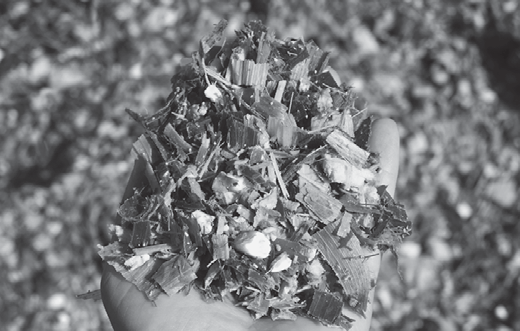 snijmaïs2250,1914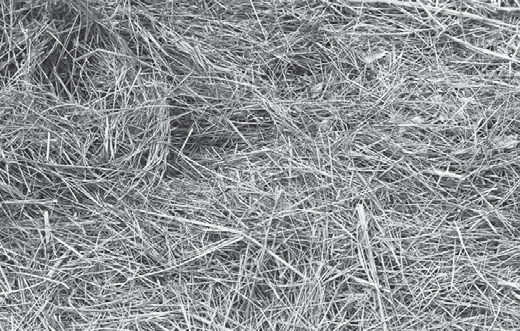 grashooi8400,5326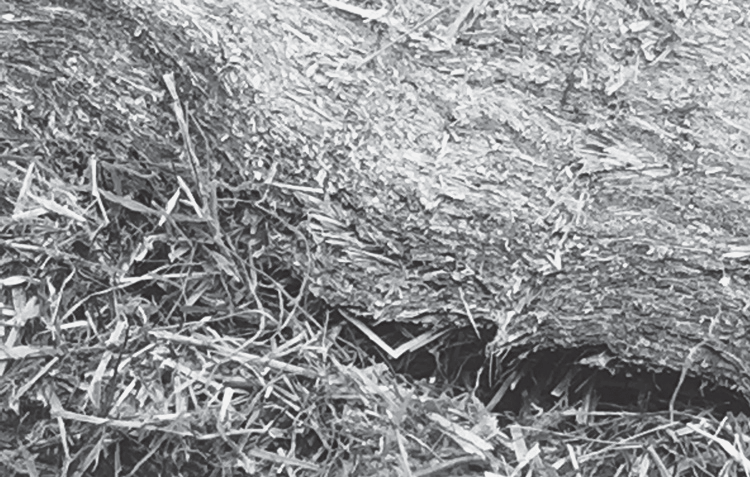 graskuil6100,4155merrie/ruinmerrie/ruinmerrie/ruinmerrie/ruinhengsthengsthengsthengstkoudbloedkoudbloedwarmbloedwarmbloedkoudbloedkoudbloedwarmbloedwarmbloedLG(kg)EWpagVREpEWpagVREpEWpagVREpEWpagVREp1001,23951,30951,37951,43952002,071602,191602,301602,411604003,492703,682703,872704,052706004,733654,983655,243655,503658005,874506,194506,504506,82450voersoortverpakkingkosten in €graskuil, paardenronde balen 250 kg20,-graskuil, paardenronde balen 500 kg35,-grashooi grof, pony’spak hooi 20 kg4,25grashooi grof, pony’skleine baal 40 kg8,-grashooi grof, pony’sgrote baal 200 kg28,-grashooi grof, pony’sronde baal 1000 kg98,-grashooi middel, rundveepak hooi 20 kg4,-grashooi middel, rundveekleine baal 40 kg8,-grashooi middel, rundveegrote baal 200 kg26,-grashooi middel, rundveeronde baal 1000 kg95,-snijmaisronde balen 600 kg45,-snijmaisronde balen 1000 kg65,-behandelingprijs per dierfrequentie per jaarbekappen€	39,906controle gebit en vijlen door tandarts€ 100,-1ontwormen op basis van mestonderzoek€	45,-3vaccinatie tegen influenza en tetanus door dierenarts*€	23,751*De voorrijkosten van de dierenarts zijn 10% van het te betalen bedrag.*De voorrijkosten van de dierenarts zijn 10% van het te betalen bedrag.*De voorrijkosten van de dierenarts zijn 10% van het te betalen bedrag.per week in €per jaar in €ruwvoerstroartsen en hoefsmidverzorgingssettotaaldiersoorthet dier geeft geluidsoverlasthet dier gaat goed samen met publiekhet dier stelt veel eisen aan voedinghet dier stelt veel eisen aan verzorginggeiten--++----schapen+-+---+-kippen+-++----pauwen+++-----++ = wel, +- = gemiddeld, -- = niet++ = wel, +- = gemiddeld, -- = niet++ = wel, +- = gemiddeld, -- = niet++ = wel, +- = gemiddeld, -- = niet++ = wel, +- = gemiddeld, -- = nietGeef uw top 3 aan bij de volgende eisen123Nieuwe dieren moeten niet te veel geluidsoverlast geven.734344Nieuwe dieren moeten makkelijk geaaid kunnen worden door het publiek.103834Nieuwe dieren moeten gevoerd kunnen worden door het publiek.404130Nieuwe dieren moeten makkelijk te verzorgen zijn.101125Welk dier ziet u het liefst komen op de natuurspeeltuin?geiten38schapen24kippen43pauwen28diersoortminimale oppervlakte stal/hokgeiten5,5 m2 per dierschapen2 m2 per dierkippen0,5 m2 per dierpauwen7 m2 per dier